“旗帜云面试”小程序二维码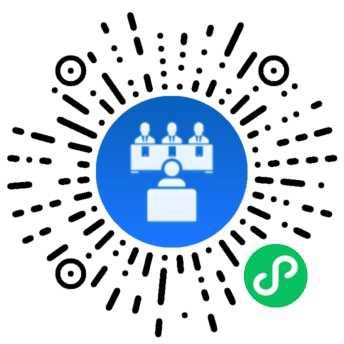 